ПРОЕКТ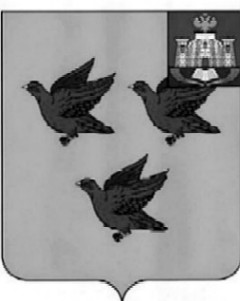 РОССИЙСКАЯ ФЕДЕРАЦИЯОРЛОВСКАЯ ОБЛАСТЬЛИВЕНСКИЙ ГОРОДСКОЙ СОВЕТ НАРОДНЫХ ДЕПУТАТОВРЕШЕНИЕ «  10  »  ноября  2022 г.  № ______                 Принято решением                                                                                   Ливенского городского Совета                                                                                  народных депутатов                                                                                   от 10 ноября 2022 г. №________О внесении изменений в решениеЛивенского городского Совета народных депутатовот 26 сентября 2013 года №26/203-ГС«Об утверждении Положения «О бюджетном процессе в городе  Ливны Орловской области» в новой редакции»В соответствии с Бюджетным кодексом Российской Федерации, Уставом города Ливны Ливенский городской Совет народных депутатов решил:1. Внести в приложение к решению Ливенского городского Совета народных депутатов от 26 сентября 2013 г. № 26/203-ГС "Об утверждении Положения        "О бюджетном процессе в городе Ливны Орловской области" в новой редакции" следующие изменения:1.1. Раздел 5.2 дополнить подпунктами следующего содержания:	«11.1)  утверждает перечень главных администраторов доходов бюджета города;     11.2) утверждает перечень главных администраторов источников финансирования дефицита бюджета города;».       1.2. Подпункты 1 и 2 пункта 2 раздела 11 исключить.Председатель Ливенского городскогоСовета народных депутатов			                                       Е.Н. Конищева Глава города   Ливны                                                                          С.А. Трубицин